Appendix ASource-Based Argument Writing PromptsAppendix BDirections for Human Evaluators When writing a feedback letter, be sure to highlight what the student has done well (glows) and what they could improve on (grows). Your feedback should be focused and actionable to be most effective for students to improve their writing!You can refer to the rubric at the end of this document for ideas on what to comment on. Your comments should be focused on specific aspects in the rubric and actionable. Here are some examples of constructive feedback. Make sure to maintain a respectful and friendly tone and leave at least one positive comment!1) Look for an arguable claim that is supported by evidence (e.g., summary essays with no claim)Sample of Feedback: Instead of summarizing what happened, try to think about the essential question before you begin writing: What is the most significant reason the boycott succeeded?2) Look for evidence that backs up the claim (whether student used sources)Sample of Feedback: I think this is an accurate and appropriate claim, but what evidence best supports this claim? Next time, try integrating evidence from a source that best supports your claim.3) Look for reasoning and commentary that shows how evidence supports the claimSample of Feedback: You might want to explain more about what this evidence shows/means. Explain why this evidence matters for the success of the boycott and your argument will become stronger!4) Look for another perspective or counterargument that is addressedSample of Feedback: Good writers bring in different perspectives to show that they are aware of multiple perspectives!5) Look for evidence attribution (According to Bayard Rustin’s Diary, “ …” (Source X))Sample of Feedback: In your next argument essay, you might want to add source information like the title, author, and genre to let your reader know where you got your information from.6) Look for historical thinkingDid students discuss a source’s reliability (e.g., firsthand accounts)?Did students corroborate? Did they bring in multiple sources to confirm their claims?Did students think about the historical context? Why was this action so important given the time/place?Sample of Feedback: Why was this action/actor/event so important given the time/place? Explaining this to your reader here can help them understand your claim better!Overall:Use a respectful and friendly toneWrite your comments in complete sentences and avoid commanding statements Focus on the most important skills that will help students make the most growth based on their current writing (i.e., making a clear claim, providing reasoning)Sample Feedback Comments:Rubric(Choose one for glow and one for grow)Provide students with focused and actionable feedback (1) to affirm their current skills as writers and (2) to indicate how they can continue to improve as writers Comments are few, focused, and actionableKeep the rubric and feedback guideline handy for referenceUse a respectful and friendly toneWrite your comments in complete sentences and use suggestive languageFocus on the skills that will help students make the most growthWhat to look for when commentingAn arguable claim that is supported by evidenceEvidence from multiple sources Reasoning that shows how evidence supports the claimAnother perspective/counterargument Structure of the essay, historical thinking, attribution of evidenceWe want the feedback to be focused, not broad, so pinpoint an aspect of the essay that the student did well or can improve on. To start with the general tips we want to give you, try to keep your comments actionable and few—so try to think about what you think the student needs to focus on next to improve their writing. For instance, if the student isn’t answering the prompt, you don’t want to ask them to attribute evidence to sources. Next, a few points on the best practices for commenting—please keep in mind to use a respectful and friendly tone with students. One way to do that is to use suggestive language. There are a few things you should look for when commenting—look for a claim, look at whether the student used evidence to support their claim, or whether they included a counterargument. One of the most important things we want you to keep in mind when leaving comments and writing feedback letters is the glow/grow strategy. First, your comments and feedback letter should be based on the rubric. And then we want to find glows (positive feedback) and grows (constructive feedback) for the essay. For example, if the essay you are scoring attributes evidence to a source, you might want to leave a glow comment on that part of the essay saying, “Your argument was more powerful because you told me where you got your credible evidence from.” Or if the essay you’re scoring is mostly a summary, you can write a grow comment for the student, “I noticed that your writing has a lot of summary. In the future, try adding more evidence and reasoning to support your claims. Tell the reader what the evidence shows or why it matters.” A tip is to use the phrases used in the rubric as a way to write specific and focused comments and feedback letters that align with the rubric!Example: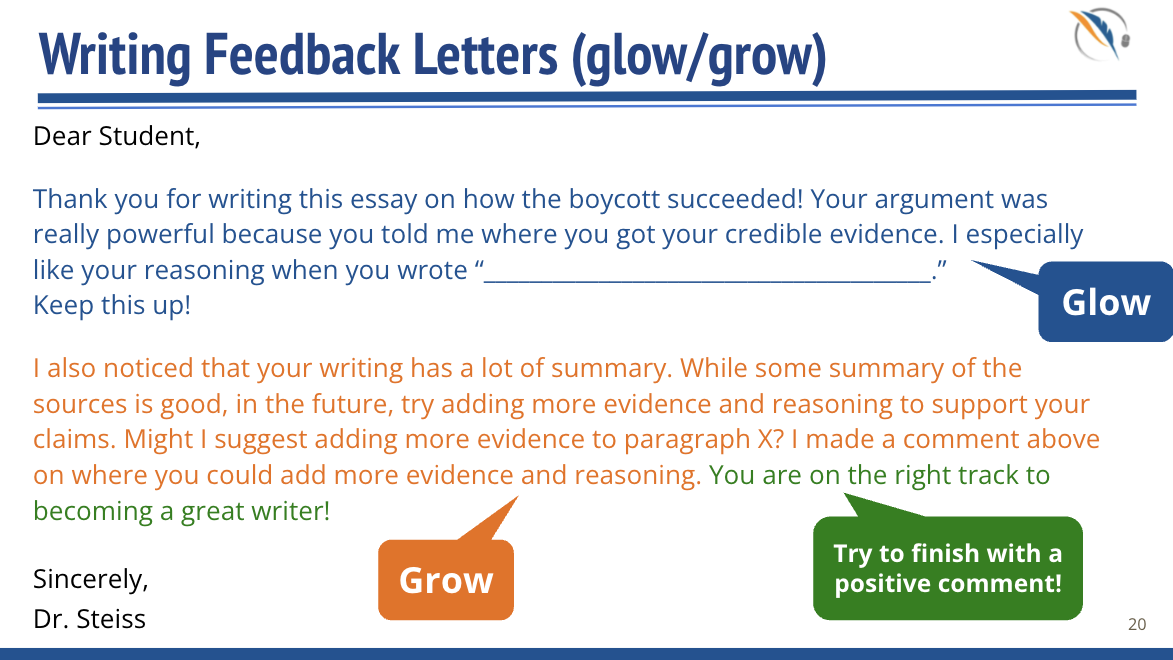 Appendix CAI Feedback Instructions Grape Boycott PromptUse this AI prompt:Pretend you are a secondary school teacher. Provide 2-3 pieces of specific, actionable feedback on each of the following essays (between << and >>, do not reply until I give you an essay) that highlight what the student has done well and what they could improve on. Use a friendly and encouraging tone. If needed, provide examples of how the student could improve the essay. Format the output as JSON in the following format:{	“Feedback”: “feedback”,}You are assessing essays based on the following essay prompt:“Write an argument that responds to the following question: Why did the Boycott succeed?”Sources to use:Source 1. Strike and Boycott Timeline Headnote: This timeline shows events from when the Delano grape strike began in 1965 to when an agreement was signed between Delano grape growers and their workers in 1970.Source Note: The timeline comes from the website: The Fight in the Fields: César Chavez and the Farm Workers’ Struggle (http://www.fightinthefields.net/timeline.html). The site describes the Farm workers’ movement and sells books and videos about the movement.Sept 1965: Filipino American grape workers strike in Delano, California. The mostly Latino workers, led by César Chavez, join the strike.March 17, 1966: Roberto Bustos and César Chavez lead farm workers on a 340 mile march from Delano to Sacramento to bring attention to the struggle of grape workers. Grape workers in Delano reach an agreement with their employer, but the strike continues against other growers.Aug 1966: Latino and Filipino Unions join together to form the United Farm Workers Union (UFW) led by César Chavez. The UFW cannot reach an agreement with grape growers.1966-1967: Dolores Huerta leads striking grape workers and supporters in a national boycott of California grapes. Hundreds of grape strikers traveled across the U.S., telling their stories to gain support.Feb 1968: César Chavez speaks on TV and writes letters asking people to stop buying all California grapes.May 10, 1969: Dolores Huerta speaks for grape workers on international boycott day, asking the U.S. supporters for their continued support.Sept 1970: UFW signs long-term agreements with the Delano grape growers and other growers in California. This agreement includes better pay and treatment for grape workers. The grape workers’ strike and boycott ends.Source 2. Roberto Bustos InterviewHeadnote: Roberto Bustos spent his early life as a farm worker. He later became a part of the United Farm Workers Union (UFW). In 1966, Bustos organized the 340 mile march from Delano to Sacramento to bring attention to the struggle of grape workers. He answers questions by a reporter named Juan Esparza Loera.Source Note: This interview was in the newspaper Vida en el Valle, published October 5th, 2017. The person being interviewed, Roberto Bustos, organized the first Delano-to-Sacramento march in 1966 for the United Farm Workers.Loera: What are your memories of the 1966 march to Sacramento?Bustos: César Chavez came to us and said ‘Guys, what do you think if we march to Sacramento? People are not picking grapes, they’re striking. Let’s see what the governor of California can do for us. The growers are not answering our letters.’We said we’ll go. We figured we would drive 3 hours to Sacramento, but then César said he was walking. We thought this guy was crazy! No farm workers had walked to the state Capitol. César said I would be in charge of the march. He said, ‘Roberto, people listen to you.’ He said ‘We will march in other farm worker communities to tell people why we’re doing this and to join us. And, tell them not to break the workers’ strike.’We stopped at 53 towns and explained why we were marching.Loera: What was your first impression of Dolores Huerta and César Chávez’? Bustos: It was not until Dolores went out in the fields that I found out about her and who she was. She is a great lady. I call her now “The Jefa” (The Boss).When I first met César, I thought, he knows what he’s talking about: Work, fair pay, and treatment. He’s talking about my family. He knows our experiences.Source 3. César Chavez LetterHeadnote: This letter was written by César Chavez. It asks people to tell their grocery stores to stop selling California grapes until workers receive better wages. The UFW helped send this letter out to thousands of people. Source Note: This open letter was written by Chavez in 1968. It was published and thousands of copies were likely made and spread throughout the Los Angeles community to create support for the UFW and the grape boycott. The original document was Retrieved from University of California Berkeley Digital Library.Dear Los Angeles Friend,Another Christmas season finds us grape workers striking and boycotting grapes all over the United States, instead of celebrating Christmas as you are. This is a season when men pay special attention to the needs of their brothers and we are grateful for the support that has come from some of our Los Angeles friends.We only want one thing: to escape from poverty by getting the grape growers to provide good pay and working conditions. Meanwhile the only way for us to gain these rights is by the strike and the boycott.But we cannot win without your help. During the holiday season, please remember the farm worker, who harvests your food. DON’T BUY GRAPES! Tell your friends and coworkers to NOT buy grapes.If you want to make the Christmas merrier for grape workers, you can do even more. You can join our boycott. You and your friends can visit every store in your neighborhood, and tell them you won’t shop there until they remove the grapes!Merry Christmas,César Chavezp.s. Please don’t buy grapes!Source 4. Riverside County Newspaper ArticleHeadnote: This article describes the role of Filipino workers in the larger farmworkers’ movement in the 1960s and 1970s. Years before Filipino and Latino labor unions merged and went on strike, Filipino workers went on strike in the Coachella Valley, located 2 hours east of Los Angeles.Source Note: Lys Mendez, writer, and Christian Trajan, PhD Student in History, contributed to this article published in The Press Enterprise, a for-profit journal in Riverside County, CA. This article originally appeared on September 3, 2005. Retrieved from: pe.comFilipinos’ 1965 strike set the stage for the farm workers' movementBy Christian Trajan, PhDThe history of the Farm Worker’s Movement begins with the Filipinos in the fields of the Coachella Valley. These Filipino workers called a strike in 1965 that later spread north to Delano. “The Filipino workers set the stage for everything,” said Paul Chavez, son of Cesar Chavez who founded of the United Farm Workers (UFW). “Nobody showed the kind of conviction these men did.”Yet their story is fading into history’s background—many historians focus on the larger Delano strike and boycott led by Chavez from 1965-1970. Also, many Filipino workers did not have kids because they immigrated to the U.S. alone, were older, and a California law prevented Filipinos from marrying non-Filipinos. Consequently, many Filipino workers died without leaving descendants to tell their stories.“If there was ever an injustice, it happened to the Filipino community,” Paul Chavez said. “Not only were they exploited by farm work, but they were never allowed to become part of society.”Filipino laborers entered Riverside County in 1900, harvesting citrus, carrot, date, and grapes. They experienced discrimination and dangerous working conditions in low-paying jobs. Fed up with working for $1.25 per hour, Filipino Larry Itliong led the Agricultural Workers Organizing Committee (AWOC). They decided to strike in 1965. The strike lasted a week and nearly 1,000 workers joined. They got a raise in pay, but there was no contract between them and the growers.After the success in Coachella, many Filipinos focused on Delano. They asked for a similar increase in pay, but were turned down. Larry Itliong and the AWOC voted to start a Delano strike on Sept. 8, 1965. The National Farm Workers Association, led by Cesar Chavez, eventually followed, eight days after the Filipinos. Paul Chavez said, “The Filipinos went out and basically forced everyone into action.”The memory of the Filipino contribution has faded, according to Jose Calderon, professor at Cal State Poly, Pomona. “Historians have tended to leave out the efforts of some groups in large movements. We have to give a voice to those who have been excluded.”<< >>On these papers:[insert paper]Bus Boycott PromptUse this AI prompt:Pretend you are a secondary school teacher. Provide 2-3 pieces of specific, actionable feedback on each of the following essays (between << and >>, do not reply until I give you an essay) that highlight what the student has done well and what they could improve on. Use a friendly and encouraging tone. If needed, provide examples of how the student could improve the essay. Format the output as JSON in the following format:{	“Feedback”: “feedback”,}You are assessing essays based on the following essay prompt:“Write an argument that responds to the following question: Why did the Boycott succeed?”Sources to use:Source 1: Bus Boycott Timeline Headnote: This timeline shows events from before the boycott to the Supreme Court ruling that segregation on public buses is unconstitutional and illegal.Source Note: A Timeline of the Montgomery Bus Boycott was published on https://www.beaconbroadside.com, a website for a publishing company.Bus Boycott Event TimelineMarch 1955: Black leaders in Montgomery, including Rosa Parks, Martin Luther King Jr., and The Women's Political Council (WPC) meet with city officials to recommend changes for the Montgomery bus system. Dec 1, 1955: Rosa Parks is arrested for refusing to give up her seat to a White passenger.Dec 5, 1955: The WPC distributed thousands of handouts to Black people urging them to stay off the buses in a one-day boycott.Dec 5, 1955: After a successful one-day boycott, the Montgomery Improvement Association (MIA) is founded to continue the boycott and stake more actions for change in Montgomery.Dec 13, 1955: The MIA, led by Dr. Martin Luther King, Jr. and Rufus Lewis, creates a carpool system to support citizens taking part in the boycott.June 5, 1956: The Supreme Court's orders of injunction against segregation on city buses are delivered to the Montgomery City Hall. Dec 21, 1956: Montgomery's buses are officially desegregated. The Montgomery Improvement Association (MIA) ends the boycott.Source 2: Jo Ann Robinson’s MemoirHeadnote: After unsuccessful meetings with Montgomery officials, Black leaders sought other ways to create change. After Rosa Parks was arrested for refusing to give up her bus seat to a White passenger, Black leaders decided to boycott city buses. Jo Ann Robinson, the president of the Women’s Political Council, explains how she and others produced and distributed a handout to thousands of Black people urging them to stay off the buses on Monday morning, Source Note: This excerpt comes from Jo Ann Robinson’s memoir: The Montgomery Bus Boycott and the Women Who Started It. Jo Ann Robinson was present during the boycott and a member of the WPC.December 5, 1955.I sat down, wrote a message, and then called a good friend and colleague... who had access to the college’s printing equipment. When I told him that the Women’s Political Council (WPC) was staging a boycott and needed to print the handouts, he told me that he too had suffered embarrassment on the city buses.... Along with two of my most trusted senior students, we quickly agreed to meet, in the middle of the night, at the college’s copy room. We were able to get three handouts to a page in order to make thousands of handouts we knew would be needed. By 4 a.m. Friday, the handouts had been made....Between 4 and 7 a.m., the two students and I mapped out distribution routes for the handouts. Some of the WPC officers previously had discussed how and where to deliver thousands of paper handouts announcing a boycott, and those plans were helpful to me....After class, my two students and I quickly finalized our plans for distributing the thousands of handouts so that one would reach every Black home in Montgomery. I took out the WPC membership roster and called everyone.... I told them about the need to distribute the handouts and then helped distribute them to the community....We spent the day dropping off thousands of handouts. Some were dropped off at schools, some were dropped off at business places, storefronts, salons, factories, barber shops, and every other available place. Workers would pass along handouts both to other employees as well as to customers....By 2 o’clock, thousands of handouts had been given to many people. Practically every Black man, woman, and child in Montgomery knew the plan and was passing the word along...Source 3: Bayard Rustin’s DiaryHeadnote: Without the use of city buses, many Black citizens had to find other means of transportation, such as car pools. Bayard Rustin, a Black, gay, civil rights activist, traveled to Montgomery to advise Dr. King and the Montgomery Improvement Association and support the bus boycott. He kept a diary of what he found. Source Note: This excerpt is from Bayard Rustin’s Montgomery Diary, February 24, 1956. He travelled to Montgomery and described the ongoing boycott, which began months before he arrived.February 24.42,000 Black citizens have not ridden the busses since December 5. On December 6, the police began to harass, intimidate, and arrest Black taxi drivers who were helping get these people to work. It thus became necessary for the Black leaders to find an alternative—the car pool. They set up 23 locations where people could gather to wait for free transportation.This morning Rufus Lewis, the director of the car pool and member of the MIA, invited me to attend the meeting of the drivers. On the way, he explained that there are three methods in addition to the car pool, for moving the Black population:1) Hitch-hiking.2) The transportation of servants by White housewives.3) Walking.Later he introduced me to two men, one of whom has walked 7 miles and the other 14 miles, every day since December 5."The success of the car pool is at the heart of the movement," Lewis said at the meeting. "It must not be stopped."I wondered what the response of the drivers would be, since 28 of them had just been arrested on charges of conspiring to destroy the bus company. One by one, they pledged that, if necessary, they would be arrested again and againSource 4. Rosa Parks Biography Headnote: By 1955, Rosa Parks was an established leader in the Civil Rights Movement. Parks not only showed resistance by refusing to move from her bus seat, she also helped plan the Montgomery Bus Boycott. Many have tried to diminish Parks’ role in the boycott by depicting her as a seamstress who simply did not want to move because she was tired. Parks denied the claim and years later revealed her true motivation which is included in the following article.Rosa Parks (1913-2005)On December 1, 1955, Parks boarded a bus in Montgomery, Alabama. Instead of going to the back of the bus, where Black passengers sat, she sat in the front. When the bus started to fill up with White passengers, the driver asked Parks to move. She refused. Her resistance set in motion one of the largest social movements in history, the Montgomery Bus Boycott.Rosa Parks was born in 1913 in Tuskegee, Alabama. As a young woman, Parks enrolled at Alabama State Teachers College, a college for Black students. Growing up in the segregated South, Parks was frequently confronted with racial discrimination and violence. She became active in the Civil Rights Movement at a young age.Parks, with her husband, worked with many social justice organizations. Eventually, Parks was elected secretary of the Montgomery chapter of the National Association for the Advancement of Colored People (NAACP). She said,“People always say that I didn’t give up my seat because I was tired, but that isn’t true. I was not tired physically, or no more tired than I usually was at the end of a working day. I was not old, although some people have an image of me as being old. I was forty-two. No, the only tired I was, was tired of giving in.”Parks’ courageous act and the subsequent Montgomery Bus Boycott led to the integration of public transportation in Montgomery. Her actions were not without consequence. She was jailed for refusing to give up her seat and lost her job for participating in the boycott.Source Note: “Rosa Parks (1913-2005)” was written by Arlisha Norwood and published by the National Women’s History Museum in 2017.Essay typeExample CommentsShort essays with 1-2 sentences or lessYou might continue by adding evidence from the sources to support your claim. Remember, the essential question is “Why did the boycott succeed?” This question is asking you to argue for the reasons (the causes) for its success.Summary essay with no claimI also noticed that your essay has a lot of summary. Your writing could improve by responding to the essential question, “Why did the Montgomery Bus Boycott succeed?” Here’s a sentence starter that might be helpful:“The Montgomery Bus Boycott succeeded because___[add your reasons here]______.”ORI noticed that your writing has a lot of summary. In the future you might use the CER structure to help you remember to include more evidence and reasoning to support your claim. This will strengthen your argument that …  [from student essay] was the reason for the success of the Delano grape strike and boycott.Essay not answering the promptI also noticed that your writing could improve by responding to the essential question, “Why did the Montgomery Bus Boycott succeed?” Here’s a sentence starter that might be helpful.The Montgomery Bus Boycott succeeded because___[add your reasons here]______.ORIn future writing assignments, you can use a Do/What Chart to help you understand what the assignment is asking. Ask your teacher to tell you more about Do/What Charts.Essay with poor organizationI noticed how you talked about different reasons why you think the boycott succeeded in one paragraph. Next time, it might be a good idea to develop each point in a separate paragraph. This organization might be helpful:Body paragraph 1: Reason 1Body paragraph 2: Reason 2Body paragraph 3: Out of two reasons, ...Essay with no organization in body paragraphI noticed that your essay could improve by using the CER (claim,evidence, reasoning) structure. In the future, begin with your claim that responds to the essential question. Then, add evidence from thesources that support your claim. Finally, analyze that evidence to show why it is so important for supporting your claim.Essay with lack of evidenceNext time, you might add evidence from the sources to support your claim. Here’s a sentence starter I find helpful:According to the “[Source]”, ________________. This will help you support your claim with clear evidence directly from the source. Your reader might also be convinced because you took your evidence from a source too!ORI also noticed that your writing could improve with more evidence from the sources that can support your argument. Might I also suggest adding some commentary that analyzes that evidence (and shows your thinking)?Essay with weak/short commentary and reasoningYour evidence that “...  [from student essay]” is important. How did these changes lead to the success of the boycott? Adding commentary can strengthen your argument. ORI also noticed that your writing could improve with more reasoning that analyzed how that evidence supports your claim. This will help show your thinking.Essay with no counterargumentI think your writing could improve by adding counterarguments. Good writers bring in different perspectives to show that they are aware of multiple perspectives! Here’s a sentence starter I find helpful:Others may think that …[ potential argument] is a more important reason. [Explanation] However, [your claim] is more important because…Essay with no evidence attributionIn your next argument essay, you might want to add source information like the title, author, and genre to let your reader know where you got your information from. Also, think about whether your evidence is credible. This can help make your essay more convincing!CategoryCriteriaContent and IdeasPresents a clear and compelling central claim supported by relevant evidence and reasoning Presents a claim that is clear, arguable, and appropriate given the sourcesProvides clear, coherent, and compelling reasoning that connects evidence to supports claim(s)Presents alternative viewpoints or opposing perspectives from main claimEvaluates and refutes alternative viewpoints/opposing perspectivesEvidence useIntegrates sufficient evidence that is compelling and consistently relevant to claim(s)Integrates evidence from multiple sources to support claim(s)Clearly attributes evidence to sources and appropriately identifies sources [and relevant source information; e.g., perspective, context]Presents sophisticated balance of purposeful summary, evidence, reasoning, with these elements seamlessly woven together to prove the claimStructureOrganizes ideas in a logical order Presents skillful introduction with context, direction, and a clear claimConclusion relates to claims made throughout and gives the writing a sense of completenessUses effective transitions to link sections (i.e., introduction, main body, and conclusion) of the text and create cohesionLanguage use and conventionsIncludes sentences that vary in structure and length, creating effective structure and styleUses precise, apt, descriptive, and/or sophisticated language to engage the reader and enhance meaningAdjusts language and uses tone appropriate to purpose, audience, and taskHistorical thinkingUses source information to assess the relevance and credibility of sourcesAnalyzes contextual factors (e.g., date, place of origin, audience, purpose) that may influence an author’s perspective, claims, and potential biases in the source Compares information across sources to determine which is most reliable or to support a claim 